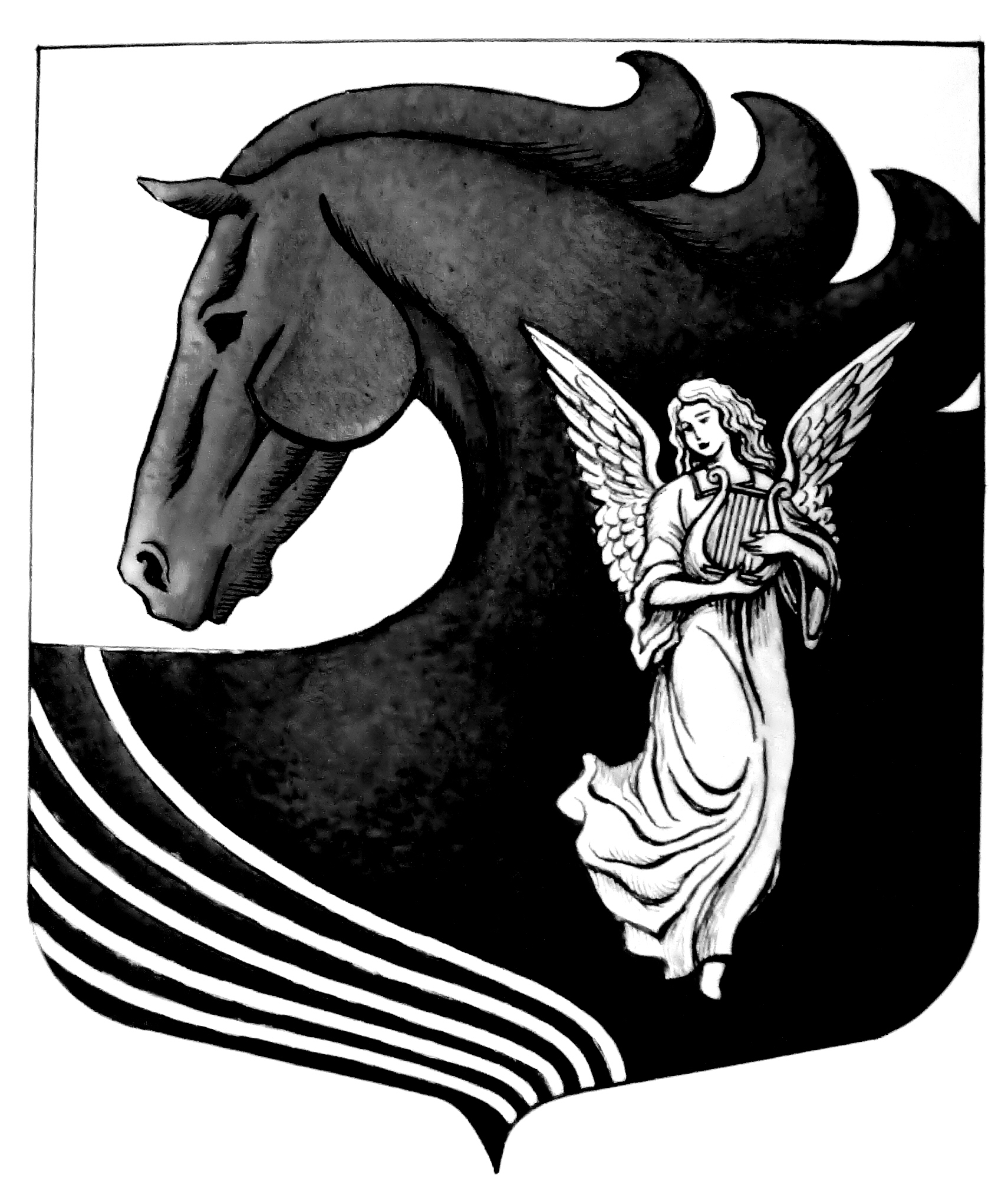 АДМИНИСТРАЦИЯ  МУНИЦИПАЛЬНОГО  ОБРАЗОВАНИЯ«СИВЕРСКОЕ  ГОРОДСКОЕ  ПОСЕЛЕНИЕГАТЧИНСКОГО   МУНИЦИПАЛЬНОГО  РАЙОНАЛЕНИНГРАДСКОЙ  ОБЛАСТИ»ПОСТАНОВЛЕНИЕОт 23 июня 2017 года					                       	                      № 355В соответствии с Федеральным законом от 27.07.2010 № 210-ФЗ «Об организации предоставления государственных и муниципальных услуг», Федеральным законом от 06.10.2013 №131-ФЗ «Об общих принципах организации местного самоуправления в Российской Федерации», Областным законом от 22.12.2015 № 137-оз «О перераспределении между органами местного самоуправления Ленинградской области и органами государственной власти Ленинградской области отдельных полномочий в области земельных отношений, Областным законом от 28.12.2015 № 141-оз (с изменениями на 6 февраля 2017 года) «О наделении органов местного самоуправления муниципальных образований Ленинградской области отдельными полномочиями в области земельных отношений, отнесенными к полномочиям органов государственной власти Ленинградской области», постановлением администрации муниципального образования «Сиверское городское поселение Гатчинского муниципального района Ленинградской области» от 28.06.2011 года №223 «О порядке разработки и утверждения административных регламентов  предоставления муниципальных услуг», руководствуясь Уставом муниципального образования «Сиверское городское поселение Гатчинского муниципального района Ленинградской области», администрация Сиверского городского поселенияПОСТАНОВЛЯЕТ:1. признать утратившими силу постановления администрации МО «Сиверское городское поселение Гатчинского муниципального района Ленинградской области»:- от 28.12.2016 года № 792 «Об утверждении административного регламента по предоставлению администрацией МО «Сиверское городское поселение Гатчинского муниципального района Ленинградской области» муниципальной услуги «Предварительное согласование предоставления земельного участка»»;- от 16.12.2015 года № 1081 «Об утверждении административного регламента по предоставлению администрацией МО «Сиверское городское поселение Гатчинского муниципального района Ленинградской области» муниципальной услуги: «Предоставление земельных участков, государственная собственность на которые не разграничена, на территории МО «Сиверское городское поселение Гатчинского муниципального района Ленинградской области» в собственность (за плату/бесплатно), аренду, безвозмездное пользование, постоянное (бессрочное) пользование, без проведения торгов»». 2. Настоящее постановление вступает в силу после официального опубликования в периодическом издании «Ленинградское областное информационное агентство «Леноблинформ», подлежит размещению на официальном сайте администрации МО «Сиверское городское поселение Гатчинского муниципального района Ленинградской области. 3. Контроль исполнения постановления возложить на заместителя главы администрации МО «Сиверское городское поселение Гатчинского муниципального района Ленинградской области» Рогового М.С. Глава администрации Сиверского городского поселения 			                    	      В.Н.Кузьмин     исп. Гордеева Я.А. Об отмене административных регламентов по предоставлению администрацией МО «Сиверское городское поселение Гатчинского муниципального района Ленинградской области» муниципальных услуг